任务名称连锁网点选址分析连锁网点选址分析授课类型：新授授课类型：新授授课类型：新授授课时间：第4周授课时间：第4周教学目标能力目标能够进行商圈分析和地点分析能够进行商圈分析和地点分析能够进行商圈分析和地点分析能够进行商圈分析和地点分析能够进行商圈分析和地点分析能够进行商圈分析和地点分析教学目标知识目标了解商圈调查的目的、内容，掌握连锁调查的方法了解商圈要领和商圈分析内容，掌握商圈的设定和分析的方法掌握地址分析的内容了解商圈调查的目的、内容，掌握连锁调查的方法了解商圈要领和商圈分析内容，掌握商圈的设定和分析的方法掌握地址分析的内容了解商圈调查的目的、内容，掌握连锁调查的方法了解商圈要领和商圈分析内容，掌握商圈的设定和分析的方法掌握地址分析的内容了解商圈调查的目的、内容，掌握连锁调查的方法了解商圈要领和商圈分析内容，掌握商圈的设定和分析的方法掌握地址分析的内容了解商圈调查的目的、内容，掌握连锁调查的方法了解商圈要领和商圈分析内容，掌握商圈的设定和分析的方法掌握地址分析的内容了解商圈调查的目的、内容，掌握连锁调查的方法了解商圈要领和商圈分析内容，掌握商圈的设定和分析的方法掌握地址分析的内容教学目标素质目标培养小组团队合作精神培养学生协调能力、和沟通能力的培养小组团队合作精神培养学生协调能力、和沟通能力的培养小组团队合作精神培养学生协调能力、和沟通能力的培养小组团队合作精神培养学生协调能力、和沟通能力的培养小组团队合作精神培养学生协调能力、和沟通能力的培养小组团队合作精神培养学生协调能力、和沟通能力的教学目标思政目标增强学生的使命感和责任感；树立学生专业化操作方得始终的匠人精神和职业精神；培养学生科学理论分析问题的能力和积极探索的科学精神增强学生的使命感和责任感；树立学生专业化操作方得始终的匠人精神和职业精神；培养学生科学理论分析问题的能力和积极探索的科学精神增强学生的使命感和责任感；树立学生专业化操作方得始终的匠人精神和职业精神；培养学生科学理论分析问题的能力和积极探索的科学精神增强学生的使命感和责任感；树立学生专业化操作方得始终的匠人精神和职业精神；培养学生科学理论分析问题的能力和积极探索的科学精神增强学生的使命感和责任感；树立学生专业化操作方得始终的匠人精神和职业精神；培养学生科学理论分析问题的能力和积极探索的科学精神增强学生的使命感和责任感；树立学生专业化操作方得始终的匠人精神和职业精神；培养学生科学理论分析问题的能力和积极探索的科学精神教学任务1.情境导入，任务介绍，提出问题引导讨论情境导入，任务介绍，提出问题引导讨论情境导入，任务介绍，提出问题引导讨论情境导入，任务介绍，提出问题引导讨论情境导入，任务介绍，提出问题引导讨论情境导入，任务介绍，提出问题引导讨论教学任务2.搜集资料，完成任务分析报告搜集资料，完成任务分析报告搜集资料，完成任务分析报告搜集资料，完成任务分析报告搜集资料，完成任务分析报告搜集资料，完成任务分析报告教学任务3.检查理论知识学习检查理论知识学习检查理论知识学习检查理论知识学习检查理论知识学习检查理论知识学习教学任务4.展示工作成果展示工作成果展示工作成果展示工作成果展示工作成果展示工作成果教学任务5.布置作业布置作业布置作业布置作业布置作业布置作业教学重点难点重点商圈的设定和分析的方法地址分析的内容商圈的设定和分析的方法地址分析的内容解决方法学生讨论，重点分析学生讨论，重点分析学生讨论，重点分析教学重点难点难点商圈的设定和分析的方法地址分析的内容商圈的设定和分析的方法地址分析的内容解决方法学生讨论，重点分析学生讨论，重点分析学生讨论，重点分析教学方法与手段教学方法课堂讲授、情景教学法、讨论法、演示法课堂讲授、情景教学法、讨论法、演示法课堂讲授、情景教学法、讨论法、演示法课堂讲授、情景教学法、讨论法、演示法课堂讲授、情景教学法、讨论法、演示法课堂讲授、情景教学法、讨论法、演示法教学方法与手段教学手段多媒体多媒体多媒体多媒体多媒体多媒体使用教材及相关教学资源教材才电子教案任务工单教材才电子教案任务工单教材才电子教案任务工单教材才电子教案任务工单教材才电子教案任务工单教材才电子教案任务工单教材才电子教案任务工单教学小结教学设计教学设计教学设计教学设计教学设计教学设计教学设计教学设计教学内容、步骤教学内容、步骤教学内容、步骤教学内容、步骤教学内容、步骤教学内容、步骤教学内容、步骤教学设计王小明创建的连锁便利店计划在某市开设门店，应该怎样确定开设地址？王小明创建的连锁便利店计划在某市开设门店，应该怎样确定开设地址？王小明创建的连锁便利店计划在某市开设门店，应该怎样确定开设地址？王小明创建的连锁便利店计划在某市开设门店，应该怎样确定开设地址？王小明创建的连锁便利店计划在某市开设门店，应该怎样确定开设地址？王小明创建的连锁便利店计划在某市开设门店，应该怎样确定开设地址？王小明创建的连锁便利店计划在某市开设门店，应该怎样确定开设地址？设置教学情境，导入教学任务（5分钟）【问题导入】案例：阅读案例，思考：【问题导入】案例：阅读案例，思考：【问题导入】案例：阅读案例，思考：【问题导入】案例：阅读案例，思考：【问题导入】案例：阅读案例，思考：【问题导入】案例：阅读案例，思考：【问题导入】案例：阅读案例，思考：学生活动总结回答（小组讨论，25分钟）连锁网点选址分析选址时门店经营成功最关键的因素，连锁门店的位置决定了吸引潜在顾客的多少，决定了连锁企业在未来经营中销售收入的高低。连锁门店选址的原则方便顾客消费原则交通便利原则商圈发展潜力原则最小改造原则商圈分析   门店选址首先要做商圈分析，为什么呢？（合理选址、制定竞争经营策略、市场开拓策略、加快资金周转）商圈的概念商圈也成交易区域，是指一连锁门店所在地为中心，沿着一定的方向和距离扩展，吸引顾客的辐射范围（地理区域）。简单地说，商圈也就是来店顾客所居住的区域范围。①商圈是一个以店铺为中心的地理范围。在谈到商圈概念的时候必然隐含着对店铺地理位置的确定，没有店铺也就不存在商圈的概念。②商圈的地理范围是以其吸引顾客来店的最大半径为界定标准的。不同的店铺吸引顾客的能力存在差异，因此商圈范围也不一样。例如，典型的购物中心的商圈范围可以超出其所在城市的区域，辐射的最大半径可以达到100多干米，而位于居民区的便利店其商圈辐射的最大半径通常不会超过500米。在现实条件下，大部分店铺的商圈都存在彼此重叠的情况。③商圈是来店顾客在地理分布上的范围，因此从某种意义上讲，这部分顾客就是店铺实现利润的基础。一般来说，为了便于分析，商圈设定是以店铺所在地为圆心，以周围一定距离为半径来划定一定的范围，如图所示。然而这仅能作为原则性标准，实际上商圈多表现为不规则的多边形，在具体设定时还要考虑店铺的业态、商品特性、交通网分布等因素对商圈的影响。根据顾客地理分布和对店铺业绩的贡献程度，理论上可以将商圈进一步划分为三个层次。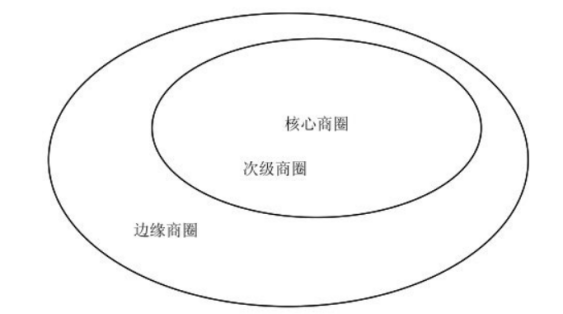 商圈的构成商圈由核心商业圈，次级商业圈和边缘商业圈构成。核心商业圈是离商店最近，顾客密度最高的地方，约占商店顾客的55%－70%。次级商圈是指位于核心商圈外围的商圈，辐射半径范围一般在3-5公里左右，即商业物业将能吸引次级商圈全部日常生活消费总量的15-25%。本商圈内顾客较为分散。边缘商业圈是指处于商圈的最外缘，辐射商圈内会有5%-10%的消费在本商业区内实现。商圈内拥有的顾客最少，而且最为分散。商圈大小的影响因素：外部因素：家庭人口、产业结构、交通状况、城市规划、商业聚集内部因素：业态、门店规模、经营范围、经营水平与信誉虽然商圈是以距离标注的，但根本上是时间概念商圈范围确定经验设定法(1)根据业态设定商圈范围(2)根据门店所处位置设定商圈范围(3)根据零售店市场规模设定商圈范围(4)根据顾客购买出行方式设定商圈范围(5)根据顾客购物频率设定门店商圈范围赖利法则科亨·阿普波姆法则赫夫法则商圈的类型按成熟度划分：成熟商圈、未成熟商圈、成长商圈按性质划分：商业区商圈、住宅区商圈、文教区商圈、混合区商圈【讨论分析】本地商圈在有哪些？其商圈范围有多大？属于哪种类型？有何特点？商圈分析的内容市场潜力：客流、顾客消费习惯、消费心理分析，购买力指数竞争状况：现有商店的数量、规模萌新开店的速度，个商店的优劣势，近期与长远的发展趋势及商圈饱和度。商圈饱和度是判断某个地区同类的商业竞争激烈程度的指标，通过计算或测定某类商品销售的饱和度指标，了解某个地区同行业商店是过多还是不足，以此来决定是否选择在此开店。基础条件：交通、通信状况、供应链发达程度、政策和开放程度、法律和执法情况等。*雷利法则地点分析   地点分析是指在值得进入的商圈内寻找一个最佳位置，以吸引目标顾客前来消费。业务类型与地点类型的匹配性分析孤立店经规划的购物中心自然形成的商业中心客流量分析竞争对少分析交通便利性分析城市发展规划分析周围环境分析物业本身分析连锁网点选址分析选址时门店经营成功最关键的因素，连锁门店的位置决定了吸引潜在顾客的多少，决定了连锁企业在未来经营中销售收入的高低。连锁门店选址的原则方便顾客消费原则交通便利原则商圈发展潜力原则最小改造原则商圈分析   门店选址首先要做商圈分析，为什么呢？（合理选址、制定竞争经营策略、市场开拓策略、加快资金周转）商圈的概念商圈也成交易区域，是指一连锁门店所在地为中心，沿着一定的方向和距离扩展，吸引顾客的辐射范围（地理区域）。简单地说，商圈也就是来店顾客所居住的区域范围。①商圈是一个以店铺为中心的地理范围。在谈到商圈概念的时候必然隐含着对店铺地理位置的确定，没有店铺也就不存在商圈的概念。②商圈的地理范围是以其吸引顾客来店的最大半径为界定标准的。不同的店铺吸引顾客的能力存在差异，因此商圈范围也不一样。例如，典型的购物中心的商圈范围可以超出其所在城市的区域，辐射的最大半径可以达到100多干米，而位于居民区的便利店其商圈辐射的最大半径通常不会超过500米。在现实条件下，大部分店铺的商圈都存在彼此重叠的情况。③商圈是来店顾客在地理分布上的范围，因此从某种意义上讲，这部分顾客就是店铺实现利润的基础。一般来说，为了便于分析，商圈设定是以店铺所在地为圆心，以周围一定距离为半径来划定一定的范围，如图所示。然而这仅能作为原则性标准，实际上商圈多表现为不规则的多边形，在具体设定时还要考虑店铺的业态、商品特性、交通网分布等因素对商圈的影响。根据顾客地理分布和对店铺业绩的贡献程度，理论上可以将商圈进一步划分为三个层次。商圈的构成商圈由核心商业圈，次级商业圈和边缘商业圈构成。核心商业圈是离商店最近，顾客密度最高的地方，约占商店顾客的55%－70%。次级商圈是指位于核心商圈外围的商圈，辐射半径范围一般在3-5公里左右，即商业物业将能吸引次级商圈全部日常生活消费总量的15-25%。本商圈内顾客较为分散。边缘商业圈是指处于商圈的最外缘，辐射商圈内会有5%-10%的消费在本商业区内实现。商圈内拥有的顾客最少，而且最为分散。商圈大小的影响因素：外部因素：家庭人口、产业结构、交通状况、城市规划、商业聚集内部因素：业态、门店规模、经营范围、经营水平与信誉虽然商圈是以距离标注的，但根本上是时间概念商圈范围确定经验设定法(1)根据业态设定商圈范围(2)根据门店所处位置设定商圈范围(3)根据零售店市场规模设定商圈范围(4)根据顾客购买出行方式设定商圈范围(5)根据顾客购物频率设定门店商圈范围赖利法则科亨·阿普波姆法则赫夫法则商圈的类型按成熟度划分：成熟商圈、未成熟商圈、成长商圈按性质划分：商业区商圈、住宅区商圈、文教区商圈、混合区商圈【讨论分析】本地商圈在有哪些？其商圈范围有多大？属于哪种类型？有何特点？商圈分析的内容市场潜力：客流、顾客消费习惯、消费心理分析，购买力指数竞争状况：现有商店的数量、规模萌新开店的速度，个商店的优劣势，近期与长远的发展趋势及商圈饱和度。商圈饱和度是判断某个地区同类的商业竞争激烈程度的指标，通过计算或测定某类商品销售的饱和度指标，了解某个地区同行业商店是过多还是不足，以此来决定是否选择在此开店。基础条件：交通、通信状况、供应链发达程度、政策和开放程度、法律和执法情况等。*雷利法则地点分析   地点分析是指在值得进入的商圈内寻找一个最佳位置，以吸引目标顾客前来消费。业务类型与地点类型的匹配性分析孤立店经规划的购物中心自然形成的商业中心客流量分析竞争对少分析交通便利性分析城市发展规划分析周围环境分析物业本身分析连锁网点选址分析选址时门店经营成功最关键的因素，连锁门店的位置决定了吸引潜在顾客的多少，决定了连锁企业在未来经营中销售收入的高低。连锁门店选址的原则方便顾客消费原则交通便利原则商圈发展潜力原则最小改造原则商圈分析   门店选址首先要做商圈分析，为什么呢？（合理选址、制定竞争经营策略、市场开拓策略、加快资金周转）商圈的概念商圈也成交易区域，是指一连锁门店所在地为中心，沿着一定的方向和距离扩展，吸引顾客的辐射范围（地理区域）。简单地说，商圈也就是来店顾客所居住的区域范围。①商圈是一个以店铺为中心的地理范围。在谈到商圈概念的时候必然隐含着对店铺地理位置的确定，没有店铺也就不存在商圈的概念。②商圈的地理范围是以其吸引顾客来店的最大半径为界定标准的。不同的店铺吸引顾客的能力存在差异，因此商圈范围也不一样。例如，典型的购物中心的商圈范围可以超出其所在城市的区域，辐射的最大半径可以达到100多干米，而位于居民区的便利店其商圈辐射的最大半径通常不会超过500米。在现实条件下，大部分店铺的商圈都存在彼此重叠的情况。③商圈是来店顾客在地理分布上的范围，因此从某种意义上讲，这部分顾客就是店铺实现利润的基础。一般来说，为了便于分析，商圈设定是以店铺所在地为圆心，以周围一定距离为半径来划定一定的范围，如图所示。然而这仅能作为原则性标准，实际上商圈多表现为不规则的多边形，在具体设定时还要考虑店铺的业态、商品特性、交通网分布等因素对商圈的影响。根据顾客地理分布和对店铺业绩的贡献程度，理论上可以将商圈进一步划分为三个层次。商圈的构成商圈由核心商业圈，次级商业圈和边缘商业圈构成。核心商业圈是离商店最近，顾客密度最高的地方，约占商店顾客的55%－70%。次级商圈是指位于核心商圈外围的商圈，辐射半径范围一般在3-5公里左右，即商业物业将能吸引次级商圈全部日常生活消费总量的15-25%。本商圈内顾客较为分散。边缘商业圈是指处于商圈的最外缘，辐射商圈内会有5%-10%的消费在本商业区内实现。商圈内拥有的顾客最少，而且最为分散。商圈大小的影响因素：外部因素：家庭人口、产业结构、交通状况、城市规划、商业聚集内部因素：业态、门店规模、经营范围、经营水平与信誉虽然商圈是以距离标注的，但根本上是时间概念商圈范围确定经验设定法(1)根据业态设定商圈范围(2)根据门店所处位置设定商圈范围(3)根据零售店市场规模设定商圈范围(4)根据顾客购买出行方式设定商圈范围(5)根据顾客购物频率设定门店商圈范围赖利法则科亨·阿普波姆法则赫夫法则商圈的类型按成熟度划分：成熟商圈、未成熟商圈、成长商圈按性质划分：商业区商圈、住宅区商圈、文教区商圈、混合区商圈【讨论分析】本地商圈在有哪些？其商圈范围有多大？属于哪种类型？有何特点？商圈分析的内容市场潜力：客流、顾客消费习惯、消费心理分析，购买力指数竞争状况：现有商店的数量、规模萌新开店的速度，个商店的优劣势，近期与长远的发展趋势及商圈饱和度。商圈饱和度是判断某个地区同类的商业竞争激烈程度的指标，通过计算或测定某类商品销售的饱和度指标，了解某个地区同行业商店是过多还是不足，以此来决定是否选择在此开店。基础条件：交通、通信状况、供应链发达程度、政策和开放程度、法律和执法情况等。*雷利法则地点分析   地点分析是指在值得进入的商圈内寻找一个最佳位置，以吸引目标顾客前来消费。业务类型与地点类型的匹配性分析孤立店经规划的购物中心自然形成的商业中心客流量分析竞争对少分析交通便利性分析城市发展规划分析周围环境分析物业本身分析连锁网点选址分析选址时门店经营成功最关键的因素，连锁门店的位置决定了吸引潜在顾客的多少，决定了连锁企业在未来经营中销售收入的高低。连锁门店选址的原则方便顾客消费原则交通便利原则商圈发展潜力原则最小改造原则商圈分析   门店选址首先要做商圈分析，为什么呢？（合理选址、制定竞争经营策略、市场开拓策略、加快资金周转）商圈的概念商圈也成交易区域，是指一连锁门店所在地为中心，沿着一定的方向和距离扩展，吸引顾客的辐射范围（地理区域）。简单地说，商圈也就是来店顾客所居住的区域范围。①商圈是一个以店铺为中心的地理范围。在谈到商圈概念的时候必然隐含着对店铺地理位置的确定，没有店铺也就不存在商圈的概念。②商圈的地理范围是以其吸引顾客来店的最大半径为界定标准的。不同的店铺吸引顾客的能力存在差异，因此商圈范围也不一样。例如，典型的购物中心的商圈范围可以超出其所在城市的区域，辐射的最大半径可以达到100多干米，而位于居民区的便利店其商圈辐射的最大半径通常不会超过500米。在现实条件下，大部分店铺的商圈都存在彼此重叠的情况。③商圈是来店顾客在地理分布上的范围，因此从某种意义上讲，这部分顾客就是店铺实现利润的基础。一般来说，为了便于分析，商圈设定是以店铺所在地为圆心，以周围一定距离为半径来划定一定的范围，如图所示。然而这仅能作为原则性标准，实际上商圈多表现为不规则的多边形，在具体设定时还要考虑店铺的业态、商品特性、交通网分布等因素对商圈的影响。根据顾客地理分布和对店铺业绩的贡献程度，理论上可以将商圈进一步划分为三个层次。商圈的构成商圈由核心商业圈，次级商业圈和边缘商业圈构成。核心商业圈是离商店最近，顾客密度最高的地方，约占商店顾客的55%－70%。次级商圈是指位于核心商圈外围的商圈，辐射半径范围一般在3-5公里左右，即商业物业将能吸引次级商圈全部日常生活消费总量的15-25%。本商圈内顾客较为分散。边缘商业圈是指处于商圈的最外缘，辐射商圈内会有5%-10%的消费在本商业区内实现。商圈内拥有的顾客最少，而且最为分散。商圈大小的影响因素：外部因素：家庭人口、产业结构、交通状况、城市规划、商业聚集内部因素：业态、门店规模、经营范围、经营水平与信誉虽然商圈是以距离标注的，但根本上是时间概念商圈范围确定经验设定法(1)根据业态设定商圈范围(2)根据门店所处位置设定商圈范围(3)根据零售店市场规模设定商圈范围(4)根据顾客购买出行方式设定商圈范围(5)根据顾客购物频率设定门店商圈范围赖利法则科亨·阿普波姆法则赫夫法则商圈的类型按成熟度划分：成熟商圈、未成熟商圈、成长商圈按性质划分：商业区商圈、住宅区商圈、文教区商圈、混合区商圈【讨论分析】本地商圈在有哪些？其商圈范围有多大？属于哪种类型？有何特点？商圈分析的内容市场潜力：客流、顾客消费习惯、消费心理分析，购买力指数竞争状况：现有商店的数量、规模萌新开店的速度，个商店的优劣势，近期与长远的发展趋势及商圈饱和度。商圈饱和度是判断某个地区同类的商业竞争激烈程度的指标，通过计算或测定某类商品销售的饱和度指标，了解某个地区同行业商店是过多还是不足，以此来决定是否选择在此开店。基础条件：交通、通信状况、供应链发达程度、政策和开放程度、法律和执法情况等。*雷利法则地点分析   地点分析是指在值得进入的商圈内寻找一个最佳位置，以吸引目标顾客前来消费。业务类型与地点类型的匹配性分析孤立店经规划的购物中心自然形成的商业中心客流量分析竞争对少分析交通便利性分析城市发展规划分析周围环境分析物业本身分析连锁网点选址分析选址时门店经营成功最关键的因素，连锁门店的位置决定了吸引潜在顾客的多少，决定了连锁企业在未来经营中销售收入的高低。连锁门店选址的原则方便顾客消费原则交通便利原则商圈发展潜力原则最小改造原则商圈分析   门店选址首先要做商圈分析，为什么呢？（合理选址、制定竞争经营策略、市场开拓策略、加快资金周转）商圈的概念商圈也成交易区域，是指一连锁门店所在地为中心，沿着一定的方向和距离扩展，吸引顾客的辐射范围（地理区域）。简单地说，商圈也就是来店顾客所居住的区域范围。①商圈是一个以店铺为中心的地理范围。在谈到商圈概念的时候必然隐含着对店铺地理位置的确定，没有店铺也就不存在商圈的概念。②商圈的地理范围是以其吸引顾客来店的最大半径为界定标准的。不同的店铺吸引顾客的能力存在差异，因此商圈范围也不一样。例如，典型的购物中心的商圈范围可以超出其所在城市的区域，辐射的最大半径可以达到100多干米，而位于居民区的便利店其商圈辐射的最大半径通常不会超过500米。在现实条件下，大部分店铺的商圈都存在彼此重叠的情况。③商圈是来店顾客在地理分布上的范围，因此从某种意义上讲，这部分顾客就是店铺实现利润的基础。一般来说，为了便于分析，商圈设定是以店铺所在地为圆心，以周围一定距离为半径来划定一定的范围，如图所示。然而这仅能作为原则性标准，实际上商圈多表现为不规则的多边形，在具体设定时还要考虑店铺的业态、商品特性、交通网分布等因素对商圈的影响。根据顾客地理分布和对店铺业绩的贡献程度，理论上可以将商圈进一步划分为三个层次。商圈的构成商圈由核心商业圈，次级商业圈和边缘商业圈构成。核心商业圈是离商店最近，顾客密度最高的地方，约占商店顾客的55%－70%。次级商圈是指位于核心商圈外围的商圈，辐射半径范围一般在3-5公里左右，即商业物业将能吸引次级商圈全部日常生活消费总量的15-25%。本商圈内顾客较为分散。边缘商业圈是指处于商圈的最外缘，辐射商圈内会有5%-10%的消费在本商业区内实现。商圈内拥有的顾客最少，而且最为分散。商圈大小的影响因素：外部因素：家庭人口、产业结构、交通状况、城市规划、商业聚集内部因素：业态、门店规模、经营范围、经营水平与信誉虽然商圈是以距离标注的，但根本上是时间概念商圈范围确定经验设定法(1)根据业态设定商圈范围(2)根据门店所处位置设定商圈范围(3)根据零售店市场规模设定商圈范围(4)根据顾客购买出行方式设定商圈范围(5)根据顾客购物频率设定门店商圈范围赖利法则科亨·阿普波姆法则赫夫法则商圈的类型按成熟度划分：成熟商圈、未成熟商圈、成长商圈按性质划分：商业区商圈、住宅区商圈、文教区商圈、混合区商圈【讨论分析】本地商圈在有哪些？其商圈范围有多大？属于哪种类型？有何特点？商圈分析的内容市场潜力：客流、顾客消费习惯、消费心理分析，购买力指数竞争状况：现有商店的数量、规模萌新开店的速度，个商店的优劣势，近期与长远的发展趋势及商圈饱和度。商圈饱和度是判断某个地区同类的商业竞争激烈程度的指标，通过计算或测定某类商品销售的饱和度指标，了解某个地区同行业商店是过多还是不足，以此来决定是否选择在此开店。基础条件：交通、通信状况、供应链发达程度、政策和开放程度、法律和执法情况等。*雷利法则地点分析   地点分析是指在值得进入的商圈内寻找一个最佳位置，以吸引目标顾客前来消费。业务类型与地点类型的匹配性分析孤立店经规划的购物中心自然形成的商业中心客流量分析竞争对少分析交通便利性分析城市发展规划分析周围环境分析物业本身分析连锁网点选址分析选址时门店经营成功最关键的因素，连锁门店的位置决定了吸引潜在顾客的多少，决定了连锁企业在未来经营中销售收入的高低。连锁门店选址的原则方便顾客消费原则交通便利原则商圈发展潜力原则最小改造原则商圈分析   门店选址首先要做商圈分析，为什么呢？（合理选址、制定竞争经营策略、市场开拓策略、加快资金周转）商圈的概念商圈也成交易区域，是指一连锁门店所在地为中心，沿着一定的方向和距离扩展，吸引顾客的辐射范围（地理区域）。简单地说，商圈也就是来店顾客所居住的区域范围。①商圈是一个以店铺为中心的地理范围。在谈到商圈概念的时候必然隐含着对店铺地理位置的确定，没有店铺也就不存在商圈的概念。②商圈的地理范围是以其吸引顾客来店的最大半径为界定标准的。不同的店铺吸引顾客的能力存在差异，因此商圈范围也不一样。例如，典型的购物中心的商圈范围可以超出其所在城市的区域，辐射的最大半径可以达到100多干米，而位于居民区的便利店其商圈辐射的最大半径通常不会超过500米。在现实条件下，大部分店铺的商圈都存在彼此重叠的情况。③商圈是来店顾客在地理分布上的范围，因此从某种意义上讲，这部分顾客就是店铺实现利润的基础。一般来说，为了便于分析，商圈设定是以店铺所在地为圆心，以周围一定距离为半径来划定一定的范围，如图所示。然而这仅能作为原则性标准，实际上商圈多表现为不规则的多边形，在具体设定时还要考虑店铺的业态、商品特性、交通网分布等因素对商圈的影响。根据顾客地理分布和对店铺业绩的贡献程度，理论上可以将商圈进一步划分为三个层次。商圈的构成商圈由核心商业圈，次级商业圈和边缘商业圈构成。核心商业圈是离商店最近，顾客密度最高的地方，约占商店顾客的55%－70%。次级商圈是指位于核心商圈外围的商圈，辐射半径范围一般在3-5公里左右，即商业物业将能吸引次级商圈全部日常生活消费总量的15-25%。本商圈内顾客较为分散。边缘商业圈是指处于商圈的最外缘，辐射商圈内会有5%-10%的消费在本商业区内实现。商圈内拥有的顾客最少，而且最为分散。商圈大小的影响因素：外部因素：家庭人口、产业结构、交通状况、城市规划、商业聚集内部因素：业态、门店规模、经营范围、经营水平与信誉虽然商圈是以距离标注的，但根本上是时间概念商圈范围确定经验设定法(1)根据业态设定商圈范围(2)根据门店所处位置设定商圈范围(3)根据零售店市场规模设定商圈范围(4)根据顾客购买出行方式设定商圈范围(5)根据顾客购物频率设定门店商圈范围赖利法则科亨·阿普波姆法则赫夫法则商圈的类型按成熟度划分：成熟商圈、未成熟商圈、成长商圈按性质划分：商业区商圈、住宅区商圈、文教区商圈、混合区商圈【讨论分析】本地商圈在有哪些？其商圈范围有多大？属于哪种类型？有何特点？商圈分析的内容市场潜力：客流、顾客消费习惯、消费心理分析，购买力指数竞争状况：现有商店的数量、规模萌新开店的速度，个商店的优劣势，近期与长远的发展趋势及商圈饱和度。商圈饱和度是判断某个地区同类的商业竞争激烈程度的指标，通过计算或测定某类商品销售的饱和度指标，了解某个地区同行业商店是过多还是不足，以此来决定是否选择在此开店。基础条件：交通、通信状况、供应链发达程度、政策和开放程度、法律和执法情况等。*雷利法则地点分析   地点分析是指在值得进入的商圈内寻找一个最佳位置，以吸引目标顾客前来消费。业务类型与地点类型的匹配性分析孤立店经规划的购物中心自然形成的商业中心客流量分析竞争对少分析交通便利性分析城市发展规划分析周围环境分析物业本身分析连锁网点选址分析选址时门店经营成功最关键的因素，连锁门店的位置决定了吸引潜在顾客的多少，决定了连锁企业在未来经营中销售收入的高低。连锁门店选址的原则方便顾客消费原则交通便利原则商圈发展潜力原则最小改造原则商圈分析   门店选址首先要做商圈分析，为什么呢？（合理选址、制定竞争经营策略、市场开拓策略、加快资金周转）商圈的概念商圈也成交易区域，是指一连锁门店所在地为中心，沿着一定的方向和距离扩展，吸引顾客的辐射范围（地理区域）。简单地说，商圈也就是来店顾客所居住的区域范围。①商圈是一个以店铺为中心的地理范围。在谈到商圈概念的时候必然隐含着对店铺地理位置的确定，没有店铺也就不存在商圈的概念。②商圈的地理范围是以其吸引顾客来店的最大半径为界定标准的。不同的店铺吸引顾客的能力存在差异，因此商圈范围也不一样。例如，典型的购物中心的商圈范围可以超出其所在城市的区域，辐射的最大半径可以达到100多干米，而位于居民区的便利店其商圈辐射的最大半径通常不会超过500米。在现实条件下，大部分店铺的商圈都存在彼此重叠的情况。③商圈是来店顾客在地理分布上的范围，因此从某种意义上讲，这部分顾客就是店铺实现利润的基础。一般来说，为了便于分析，商圈设定是以店铺所在地为圆心，以周围一定距离为半径来划定一定的范围，如图所示。然而这仅能作为原则性标准，实际上商圈多表现为不规则的多边形，在具体设定时还要考虑店铺的业态、商品特性、交通网分布等因素对商圈的影响。根据顾客地理分布和对店铺业绩的贡献程度，理论上可以将商圈进一步划分为三个层次。商圈的构成商圈由核心商业圈，次级商业圈和边缘商业圈构成。核心商业圈是离商店最近，顾客密度最高的地方，约占商店顾客的55%－70%。次级商圈是指位于核心商圈外围的商圈，辐射半径范围一般在3-5公里左右，即商业物业将能吸引次级商圈全部日常生活消费总量的15-25%。本商圈内顾客较为分散。边缘商业圈是指处于商圈的最外缘，辐射商圈内会有5%-10%的消费在本商业区内实现。商圈内拥有的顾客最少，而且最为分散。商圈大小的影响因素：外部因素：家庭人口、产业结构、交通状况、城市规划、商业聚集内部因素：业态、门店规模、经营范围、经营水平与信誉虽然商圈是以距离标注的，但根本上是时间概念商圈范围确定经验设定法(1)根据业态设定商圈范围(2)根据门店所处位置设定商圈范围(3)根据零售店市场规模设定商圈范围(4)根据顾客购买出行方式设定商圈范围(5)根据顾客购物频率设定门店商圈范围赖利法则科亨·阿普波姆法则赫夫法则商圈的类型按成熟度划分：成熟商圈、未成熟商圈、成长商圈按性质划分：商业区商圈、住宅区商圈、文教区商圈、混合区商圈【讨论分析】本地商圈在有哪些？其商圈范围有多大？属于哪种类型？有何特点？商圈分析的内容市场潜力：客流、顾客消费习惯、消费心理分析，购买力指数竞争状况：现有商店的数量、规模萌新开店的速度，个商店的优劣势，近期与长远的发展趋势及商圈饱和度。商圈饱和度是判断某个地区同类的商业竞争激烈程度的指标，通过计算或测定某类商品销售的饱和度指标，了解某个地区同行业商店是过多还是不足，以此来决定是否选择在此开店。基础条件：交通、通信状况、供应链发达程度、政策和开放程度、法律和执法情况等。*雷利法则地点分析   地点分析是指在值得进入的商圈内寻找一个最佳位置，以吸引目标顾客前来消费。业务类型与地点类型的匹配性分析孤立店经规划的购物中心自然形成的商业中心客流量分析竞争对少分析交通便利性分析城市发展规划分析周围环境分析物业本身分析理论学习，课堂练习（讲授法，45分钟）教师提出问题，学生讨论回答分组教学任务驱动、自主探究探究1试为便利店设计一份调查商圈内竞争对手情况的问卷试为便利店设计一份调查商圈内竞争对手情况的问卷试为便利店设计一份调查商圈内竞争对手情况的问卷试为便利店设计一份调查商圈内竞争对手情况的问卷试为便利店设计一份调查商圈内竞争对手情况的问卷试为便利店设计一份调查商圈内竞争对手情况的问卷试为便利店设计一份调查商圈内竞争对手情况的问卷教师答疑（5分钟）完成课后测试小组讨论、发言完成课后测试小组讨论、发言完成课后测试小组讨论、发言完成课后测试小组讨论、发言完成课后测试小组讨论、发言完成课后测试小组讨论、发言完成课后测试小组讨论、发言教学考核通过互联网查找一些连锁企业的具体选址要求，分析这些选址要求与其业务特点有什么联系通过互联网查找一些连锁企业的具体选址要求，分析这些选址要求与其业务特点有什么联系通过互联网查找一些连锁企业的具体选址要求，分析这些选址要求与其业务特点有什么联系通过互联网查找一些连锁企业的具体选址要求，分析这些选址要求与其业务特点有什么联系通过互联网查找一些连锁企业的具体选址要求，分析这些选址要求与其业务特点有什么联系通过互联网查找一些连锁企业的具体选址要求，分析这些选址要求与其业务特点有什么联系通过互联网查找一些连锁企业的具体选址要求，分析这些选址要求与其业务特点有什么联系作业预习下一次课内容